PO-DBA/18-Z1PO-DBA/18-Z1PO-DBA/18-Z1PO-DBA/18-Z1PO-DBA/18-Z1PO-DBA/18-Z1Date of revision: Date of revision: Date of revision: Date of revision: Date of revision: Date of revision: Date of revision: Date of revision: Date of revision: Date of revision: Date of revision: Date of issue the form: 31-05-2023Date of issue the form: 31-05-2023Date of issue the form: 31-05-2023Date of issue the form: 31-05-2023Date of issue the form: 31-05-2023Date of issue the form: 31-05-2023Date of issue the form: 31-05-2023Date of issue the form: 31-05-2023Date of issue the form: 31-05-2023Date of issue the form: 31-05-2023Date of issue the form: 31-05-2023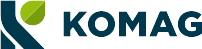 Zakład Badań Atestacyjnych Jednostka CertyfikującaZakład Badań Atestacyjnych Jednostka CertyfikującaZakład Badań Atestacyjnych Jednostka CertyfikującaZakład Badań Atestacyjnych Jednostka CertyfikującaZakład Badań Atestacyjnych Jednostka CertyfikującaZakład Badań Atestacyjnych Jednostka CertyfikującaAPPLICATIONAPPLICATIONAPPLICATIONAPPLICATIONAPPLICATIONAPPLICATIONAPPLICATIONAPPLICATIONAPPLICATIONAPPLICATIONAPPLICATIONAPPLICATIONAPPLICATIONAPPLICATIONAPPLICATIONAPPLICATIONAPPLICATIONAPPLICATIONAPPLICATIONAPPLICATIONAPPLICATIONAPPLICATIONApplication for:/area of assessment requested/Application for:/area of assessment requested/Application for:/area of assessment requested/Application for:/area of assessment requested/Application for:/area of assessment requested/Application for:/area of assessment requested/Application for:/area of assessment requested/Application for:/area of assessment requested/Application for:/area of assessment requested/Application for:/area of assessment requested/Application for:/area of assessment requested/Application for:/area of assessment requested/Application for:/area of assessment requested/Application for:/area of assessment requested/Application for:/area of assessment requested/Application for:/area of assessment requested/Application for:/area of assessment requested/Application for:/area of assessment requested/Application for:/area of assessment requested/Application for:/area of assessment requested/Application for:/area of assessment requested/Application for:/area of assessment requested/Application for:/area of assessment requested/Application for:/area of assessment requested/Application for:/area of assessment requested/Application for:/area of assessment requested/Application for:/area of assessment requested/Application for:/area of assessment requested/- management system certification according to ISO 9001- management system certification according to ISO 9001- management system certification according to ISO 9001- management system certification according to ISO 9001- management system certification according to ISO 9001- management system certification according to ISO 9001- management system certification according to ISO 9001- management system certification according to ISO 9001- management system certification according to ISO 9001- management system certification according to ISO 9001- management system certification according to ISO 9001- management system certification according to ISO 9001- management system certification according to ISO 9001- management system certification according to ISO 9001- management system certification according to ISO 9001- management system certification according to ISO 9001- management system certification according to ISO 9001- management system certification according to ISO 9001- management system certification according to ISO 9001- management system certification according to ISO 9001- management system certification according to ISO 9001- approval of the quality system of the production process - Annex IV of Directive 2014/34/EU (Module D)- approval of the quality system of the production process - Annex IV of Directive 2014/34/EU (Module D)- approval of the quality system of the production process - Annex IV of Directive 2014/34/EU (Module D)- approval of the quality system of the production process - Annex IV of Directive 2014/34/EU (Module D)- approval of the quality system of the production process - Annex IV of Directive 2014/34/EU (Module D)- approval of the quality system of the production process - Annex IV of Directive 2014/34/EU (Module D)- approval of the quality system of the production process - Annex IV of Directive 2014/34/EU (Module D)- approval of the quality system of the production process - Annex IV of Directive 2014/34/EU (Module D)- approval of the quality system of the production process - Annex IV of Directive 2014/34/EU (Module D)- approval of the quality system of the production process - Annex IV of Directive 2014/34/EU (Module D)- approval of the quality system of the production process - Annex IV of Directive 2014/34/EU (Module D)- approval of the quality system of the production process - Annex IV of Directive 2014/34/EU (Module D)- approval of the quality system of the production process - Annex IV of Directive 2014/34/EU (Module D)- approval of the quality system of the production process - Annex IV of Directive 2014/34/EU (Module D)- approval of the quality system of the production process - Annex IV of Directive 2014/34/EU (Module D)- approval of the quality system of the production process - Annex IV of Directive 2014/34/EU (Module D)- approval of the quality system of the production process - Annex IV of Directive 2014/34/EU (Module D)- approval of the quality system of the production process - Annex IV of Directive 2014/34/EU (Module D)- approval of the quality system of the production process - Annex IV of Directive 2014/34/EU (Module D)- approval of the quality system of the production process - Annex IV of Directive 2014/34/EU (Module D)- approval of the quality system of the production process - Annex IV of Directive 2014/34/EU (Module D)- approval of the product quality system - Annex VII of Directive 2014/34/EU (Module E)- approval of the product quality system - Annex VII of Directive 2014/34/EU (Module E)- approval of the product quality system - Annex VII of Directive 2014/34/EU (Module E)- approval of the product quality system - Annex VII of Directive 2014/34/EU (Module E)- approval of the product quality system - Annex VII of Directive 2014/34/EU (Module E)- approval of the product quality system - Annex VII of Directive 2014/34/EU (Module E)- approval of the product quality system - Annex VII of Directive 2014/34/EU (Module E)- approval of the product quality system - Annex VII of Directive 2014/34/EU (Module E)- approval of the product quality system - Annex VII of Directive 2014/34/EU (Module E)- approval of the product quality system - Annex VII of Directive 2014/34/EU (Module E)- approval of the product quality system - Annex VII of Directive 2014/34/EU (Module E)- approval of the product quality system - Annex VII of Directive 2014/34/EU (Module E)- approval of the product quality system - Annex VII of Directive 2014/34/EU (Module E)- approval of the product quality system - Annex VII of Directive 2014/34/EU (Module E)- approval of the product quality system - Annex VII of Directive 2014/34/EU (Module E)- approval of the product quality system - Annex VII of Directive 2014/34/EU (Module E)- approval of the product quality system - Annex VII of Directive 2014/34/EU (Module E)- approval of the product quality system - Annex VII of Directive 2014/34/EU (Module E)- approval of the product quality system - Annex VII of Directive 2014/34/EU (Module E)- approval of the product quality system - Annex VII of Directive 2014/34/EU (Module E)- approval of the product quality system - Annex VII of Directive 2014/34/EU (Module E)- re-certification/approval of the quality system*- re-certification/approval of the quality system*- re-certification/approval of the quality system*- re-certification/approval of the quality system*- re-certification/approval of the quality system*- re-certification/approval of the quality system*- re-certification/approval of the quality system*- re-certification/approval of the quality system*- re-certification/approval of the quality system*- re-certification/approval of the quality system*- re-certification/approval of the quality system*- re-certification/approval of the quality system*- re-certification/approval of the quality system*- re-certification/approval of the quality system*- re-certification/approval of the quality system*- re-certification/approval of the quality system*- re-certification/approval of the quality system*- re-certification/approval of the quality system*- re-certification/approval of the quality system*- re-certification/approval of the quality system*- re-certification/approval of the quality system*- other, complete .........- other, complete .........- other, complete .........- other, complete .........- other, complete .........- other, complete .........- other, complete .........- other, complete .........- other, complete .........- other, complete .........- other, complete .........- other, complete .........- other, complete .........- other, complete .........- other, complete .........- other, complete .........- other, complete .........- other, complete .........- other, complete .........- other, complete .........- other, complete .........Reference document:Reference document:Reference document:Reference document:Reference document:Reference document:Reference document:Reference document:Reference document:Reference document:Reference document:Reference document:Reference document:Reference document:Reference document:Reference document:Reference document:Reference document:Reference document:Reference document:Reference document:Reference document:Reference document:Reference document:Reference document:Reference document:Reference document:Reference document:- PN-EN ISO 9001:2015-10- PN-EN ISO 9001:2015-10- PN-EN ISO 9001:2015-10- PN-EN ISO 9001:2015-10- PN-EN ISO 9001:2015-10- PN-EN ISO 9001:2015-10- PN-EN ISO 9001:2015-10- PN-EN ISO 9001:2015-10- PN-EN ISO 9001:2015-10- PN-EN ISO 9001:2015-10- PN-EN ISO 9001:2015-10- PN-EN ISO 9001:2015-10- PN-EN ISO 9001:2015-10- PN-EN ISO 9001:2015-10- PN-EN ISO 9001:2015-10- PN-EN ISO 9001:2015-10- PN-EN ISO 9001:2015-10- PN-EN ISO 9001:2015-10- PN-EN ISO 9001:2015-10- PN-EN ISO 9001:2015-10- PN-EN ISO 9001:2015-10- PN-EN ISO/IEC 80079-34:2020-09- PN-EN ISO/IEC 80079-34:2020-09- PN-EN ISO/IEC 80079-34:2020-09- PN-EN ISO/IEC 80079-34:2020-09- PN-EN ISO/IEC 80079-34:2020-09- PN-EN ISO/IEC 80079-34:2020-09- PN-EN ISO/IEC 80079-34:2020-09- PN-EN ISO/IEC 80079-34:2020-09- PN-EN ISO/IEC 80079-34:2020-09- PN-EN ISO/IEC 80079-34:2020-09- PN-EN ISO/IEC 80079-34:2020-09- PN-EN ISO/IEC 80079-34:2020-09- PN-EN ISO/IEC 80079-34:2020-09- PN-EN ISO/IEC 80079-34:2020-09- PN-EN ISO/IEC 80079-34:2020-09- PN-EN ISO/IEC 80079-34:2020-09- PN-EN ISO/IEC 80079-34:2020-09- PN-EN ISO/IEC 80079-34:2020-09- PN-EN ISO/IEC 80079-34:2020-09- PN-EN ISO/IEC 80079-34:2020-09- PN-EN ISO/IEC 80079-34:2020-09- other, complete .........- other, complete .........- other, complete .........- other, complete .........- other, complete .........- other, complete .........- other, complete .........- other, complete .........- other, complete .........- other, complete .........- other, complete .........- other, complete .........- other, complete .........- other, complete .........- other, complete .........- other, complete .........- other, complete .........- other, complete .........- other, complete .........- other, complete .........- other, complete .........Requested scope of certification/the scope of certification of the quality management system in connection with the product (including service), process, etc., if applicable, for each division/Requested scope of certification/the scope of certification of the quality management system in connection with the product (including service), process, etc., if applicable, for each division/Requested scope of certification/the scope of certification of the quality management system in connection with the product (including service), process, etc., if applicable, for each division/Requested scope of certification/the scope of certification of the quality management system in connection with the product (including service), process, etc., if applicable, for each division/Requested scope of certification/the scope of certification of the quality management system in connection with the product (including service), process, etc., if applicable, for each division/Requested scope of certification/the scope of certification of the quality management system in connection with the product (including service), process, etc., if applicable, for each division/Requested scope of certification/the scope of certification of the quality management system in connection with the product (including service), process, etc., if applicable, for each division/Requested scope of certification/the scope of certification of the quality management system in connection with the product (including service), process, etc., if applicable, for each division/Requested scope of certification/the scope of certification of the quality management system in connection with the product (including service), process, etc., if applicable, for each division/Requested scope of certification/the scope of certification of the quality management system in connection with the product (including service), process, etc., if applicable, for each division/Requested scope of certification/the scope of certification of the quality management system in connection with the product (including service), process, etc., if applicable, for each division/Requested scope of certification/the scope of certification of the quality management system in connection with the product (including service), process, etc., if applicable, for each division/Requested scope of certification/the scope of certification of the quality management system in connection with the product (including service), process, etc., if applicable, for each division/Requested scope of certification/the scope of certification of the quality management system in connection with the product (including service), process, etc., if applicable, for each division/Requested scope of certification/the scope of certification of the quality management system in connection with the product (including service), process, etc., if applicable, for each division/Requested scope of certification/the scope of certification of the quality management system in connection with the product (including service), process, etc., if applicable, for each division/Requested scope of certification/the scope of certification of the quality management system in connection with the product (including service), process, etc., if applicable, for each division/Requested scope of certification/the scope of certification of the quality management system in connection with the product (including service), process, etc., if applicable, for each division/Requested scope of certification/the scope of certification of the quality management system in connection with the product (including service), process, etc., if applicable, for each division/Requested scope of certification/the scope of certification of the quality management system in connection with the product (including service), process, etc., if applicable, for each division/Requested scope of certification/the scope of certification of the quality management system in connection with the product (including service), process, etc., if applicable, for each division/Requested scope of certification/the scope of certification of the quality management system in connection with the product (including service), process, etc., if applicable, for each division/Requested scope of certification/the scope of certification of the quality management system in connection with the product (including service), process, etc., if applicable, for each division/Requested scope of certification/the scope of certification of the quality management system in connection with the product (including service), process, etc., if applicable, for each division/Requested scope of certification/the scope of certification of the quality management system in connection with the product (including service), process, etc., if applicable, for each division/Requested scope of certification/the scope of certification of the quality management system in connection with the product (including service), process, etc., if applicable, for each division/Requested scope of certification/the scope of certification of the quality management system in connection with the product (including service), process, etc., if applicable, for each division/Requested scope of certification/the scope of certification of the quality management system in connection with the product (including service), process, etc., if applicable, for each division/Requested scope of products manufactured under the approved quality system
/applies to the approval of a production quality system or product, specify the scope of certification, product type, Ex marking and provide the number of the EU type examination certificate/Requested scope of products manufactured under the approved quality system
/applies to the approval of a production quality system or product, specify the scope of certification, product type, Ex marking and provide the number of the EU type examination certificate/Requested scope of products manufactured under the approved quality system
/applies to the approval of a production quality system or product, specify the scope of certification, product type, Ex marking and provide the number of the EU type examination certificate/Requested scope of products manufactured under the approved quality system
/applies to the approval of a production quality system or product, specify the scope of certification, product type, Ex marking and provide the number of the EU type examination certificate/Requested scope of products manufactured under the approved quality system
/applies to the approval of a production quality system or product, specify the scope of certification, product type, Ex marking and provide the number of the EU type examination certificate/Requested scope of products manufactured under the approved quality system
/applies to the approval of a production quality system or product, specify the scope of certification, product type, Ex marking and provide the number of the EU type examination certificate/Requested scope of products manufactured under the approved quality system
/applies to the approval of a production quality system or product, specify the scope of certification, product type, Ex marking and provide the number of the EU type examination certificate/Requested scope of products manufactured under the approved quality system
/applies to the approval of a production quality system or product, specify the scope of certification, product type, Ex marking and provide the number of the EU type examination certificate/Requested scope of products manufactured under the approved quality system
/applies to the approval of a production quality system or product, specify the scope of certification, product type, Ex marking and provide the number of the EU type examination certificate/Requested scope of products manufactured under the approved quality system
/applies to the approval of a production quality system or product, specify the scope of certification, product type, Ex marking and provide the number of the EU type examination certificate/Requested scope of products manufactured under the approved quality system
/applies to the approval of a production quality system or product, specify the scope of certification, product type, Ex marking and provide the number of the EU type examination certificate/Requested scope of products manufactured under the approved quality system
/applies to the approval of a production quality system or product, specify the scope of certification, product type, Ex marking and provide the number of the EU type examination certificate/Requested scope of products manufactured under the approved quality system
/applies to the approval of a production quality system or product, specify the scope of certification, product type, Ex marking and provide the number of the EU type examination certificate/Requested scope of products manufactured under the approved quality system
/applies to the approval of a production quality system or product, specify the scope of certification, product type, Ex marking and provide the number of the EU type examination certificate/Requested scope of products manufactured under the approved quality system
/applies to the approval of a production quality system or product, specify the scope of certification, product type, Ex marking and provide the number of the EU type examination certificate/Requested scope of products manufactured under the approved quality system
/applies to the approval of a production quality system or product, specify the scope of certification, product type, Ex marking and provide the number of the EU type examination certificate/Requested scope of products manufactured under the approved quality system
/applies to the approval of a production quality system or product, specify the scope of certification, product type, Ex marking and provide the number of the EU type examination certificate/Requested scope of products manufactured under the approved quality system
/applies to the approval of a production quality system or product, specify the scope of certification, product type, Ex marking and provide the number of the EU type examination certificate/Requested scope of products manufactured under the approved quality system
/applies to the approval of a production quality system or product, specify the scope of certification, product type, Ex marking and provide the number of the EU type examination certificate/Requested scope of products manufactured under the approved quality system
/applies to the approval of a production quality system or product, specify the scope of certification, product type, Ex marking and provide the number of the EU type examination certificate/Requested scope of products manufactured under the approved quality system
/applies to the approval of a production quality system or product, specify the scope of certification, product type, Ex marking and provide the number of the EU type examination certificate/Requested scope of products manufactured under the approved quality system
/applies to the approval of a production quality system or product, specify the scope of certification, product type, Ex marking and provide the number of the EU type examination certificate/Requested scope of products manufactured under the approved quality system
/applies to the approval of a production quality system or product, specify the scope of certification, product type, Ex marking and provide the number of the EU type examination certificate/Requested scope of products manufactured under the approved quality system
/applies to the approval of a production quality system or product, specify the scope of certification, product type, Ex marking and provide the number of the EU type examination certificate/Requested scope of products manufactured under the approved quality system
/applies to the approval of a production quality system or product, specify the scope of certification, product type, Ex marking and provide the number of the EU type examination certificate/Requested scope of products manufactured under the approved quality system
/applies to the approval of a production quality system or product, specify the scope of certification, product type, Ex marking and provide the number of the EU type examination certificate/Requested scope of products manufactured under the approved quality system
/applies to the approval of a production quality system or product, specify the scope of certification, product type, Ex marking and provide the number of the EU type examination certificate/Requested scope of products manufactured under the approved quality system
/applies to the approval of a production quality system or product, specify the scope of certification, product type, Ex marking and provide the number of the EU type examination certificate/Number of divisions performing the same activity, in different locations:Number of divisions performing the same activity, in different locations:Number of divisions performing the same activity, in different locations:Number of divisions performing the same activity, in different locations:Number of divisions performing the same activity, in different locations:Number of divisions performing the same activity, in different locations:Number of divisions performing the same activity, in different locations:Number of divisions performing the same activity, in different locations:Number of divisions performing the same activity, in different locations:Number of divisions performing the same activity, in different locations:Number of divisions performing the same activity, in different locations:Number of divisions performing the same activity, in different locations:Number of divisions performing the same activity, in different locations:Number of divisions performing the same activity, in different locations:Number of divisions performing the same activity, in different locations:Number of divisions performing the same activity, in different locations:Number of divisions performing the same activity, in different locations:Number of divisions performing the same activity, in different locations:Number of divisions performing the same activity, in different locations:Number of divisions performing the same activity, in different locations:Number of divisions performing the same activity, in different locations:SectorSectorSectorSectorSectorSectorSectorSectorSectorSectorSectorSectorSectorSectorSectorSectorSectorSectorSectorSectorSectorSectorSectorSectorSectorSectorSectorSectorEA CodeSectorSectorSectorSectorSectorSectorSectorSectorNACE/PKD CodeNACE/PKD CodeNACE/PKD CodeNACE/PKD CodeNACE/PKD CodeNACE/PKD CodeNACE/PKD CodeNACE/PKD CodeNACE/PKD CodeNACE/PKD Code17Metals and metal productsMetals and metal productsMetals and metal productsMetals and metal productsMetals and metal productsMetals and metal productsMetals and metal productsMetals and metal products24 without 24.46; 24 without 24.46; 24 without 24.46; 24 without 24.46; 24 without 24.46; 24 without 24.46; 24 without 24.46; 24 without 24.46; 24 without 24.46; 24 without 24.46; 25 without 25.4, 33.1125 without 25.4, 33.1125 without 25.4, 33.1125 without 25.4, 33.1125 without 25.4, 33.1125 without 25.4, 33.1125 without 25.4, 33.1125 without 25.4, 33.1125 without 25.4, 33.1125 without 25.4, 33.1118Machines and their attachmentsMachines and their attachmentsMachines and their attachmentsMachines and their attachmentsMachines and their attachmentsMachines and their attachmentsMachines and their attachmentsMachines and their attachments25.4, 28, 30.4, 33.12, 33.225.4, 28, 30.4, 33.12, 33.225.4, 28, 30.4, 33.12, 33.225.4, 28, 30.4, 33.12, 33.225.4, 28, 30.4, 33.12, 33.225.4, 28, 30.4, 33.12, 33.225.4, 28, 30.4, 33.12, 33.225.4, 28, 30.4, 33.12, 33.225.4, 28, 30.4, 33.12, 33.225.4, 28, 30.4, 33.12, 33.219Electrical and optical devicesElectrical and optical devicesElectrical and optical devicesElectrical and optical devicesElectrical and optical devicesElectrical and optical devicesElectrical and optical devicesElectrical and optical devices26, 27, 33.13, 33.14, 95.126, 27, 33.13, 33.14, 95.126, 27, 33.13, 33.14, 95.126, 27, 33.13, 33.14, 95.126, 27, 33.13, 33.14, 95.126, 27, 33.13, 33.14, 95.126, 27, 33.13, 33.14, 95.126, 27, 33.13, 33.14, 95.126, 27, 33.13, 33.14, 95.126, 27, 33.13, 33.14, 95.1Requested area of certificationRequested area of certificationRequested area of certificationRequested area of certificationRequested area of certificationRequested area of certificationRequested area of certificationRequested area of certificationRequested area of certificationRequested area of certificationRequested area of certificationRequested area of certificationRequested area of certificationRequested area of certificationRequested area of certificationRequested area of certificationRequested area of certificationRequested area of certificationRequested area of certificationRequested area of certificationRequested area of certificationRequested area of certificationRequested area of certificationRequested area of certificationRequested area of certificationRequested area of certificationRequested area of certificationRequested area of certification- whole organization- whole organization- whole organization- whole organization- whole organization- whole organization- whole organization- whole organization- whole organization- whole organization- whole organization- whole organization- whole organization- whole organization- whole organization- whole organization- whole organization- whole organization- whole organization- whole organization- whole organization- whole organization- divisions, list it:- divisions, list it:- divisions, list it:- divisions, list it:- divisions, list it:- divisions, list it:- divisions, list it:- divisions, list it:- divisions, list it:- divisions, list it:- divisions, list it:- divisions, list it:- divisions, list it:- divisions, list it:- divisions, list it:- divisions, list it:- divisions, list it:- divisions, list it:- divisions, list it:- divisions, list it:- divisions, list it:- divisions, list it:Name and address(es) of the organization and its physical locations requested for certification:Name and address(es) of the organization and its physical locations requested for certification:Name and address(es) of the organization and its physical locations requested for certification:Name and address(es) of the organization and its physical locations requested for certification:Name and address(es) of the organization and its physical locations requested for certification:Name and address(es) of the organization and its physical locations requested for certification:Name and address(es) of the organization and its physical locations requested for certification:Name and address(es) of the organization and its physical locations requested for certification:Name and address(es) of the organization and its physical locations requested for certification:Name and address(es) of the organization and its physical locations requested for certification:Name and address(es) of the organization and its physical locations requested for certification:Name and address(es) of the organization and its physical locations requested for certification:Name and address(es) of the organization and its physical locations requested for certification:Name and address(es) of the organization and its physical locations requested for certification:Name and address(es) of the organization and its physical locations requested for certification:Name and address(es) of the organization and its physical locations requested for certification:Name and address(es) of the organization and its physical locations requested for certification:Name and address(es) of the organization and its physical locations requested for certification:Name and address(es) of the organization and its physical locations requested for certification:Name and address(es) of the organization and its physical locations requested for certification:Name and address(es) of the organization and its physical locations requested for certification:Name and address(es) of the organization and its physical locations requested for certification:Name and address(es) of the organization and its physical locations requested for certification:Name and address(es) of the organization and its physical locations requested for certification:Name and address(es) of the organization and its physical locations requested for certification:Name and address(es) of the organization and its physical locations requested for certification:Name and address(es) of the organization and its physical locations requested for certification:Name and address(es) of the organization and its physical locations requested for certification:Applicant's quality management systemApplicant's quality management systemApplicant's quality management systemApplicant's quality management systemApplicant's quality management systemApplicant's quality management systemApplicant's quality management systemApplicant's quality management systemApplicant's quality management systemApplicant's quality management systemApplicant's quality management systemApplicant's quality management systemApplicant's quality management systemApplicant's quality management systemApplicant's quality management systemApplicant's quality management systemApplicant's quality management systemApplicant's quality management systemApplicant's quality management systemApplicant's quality management systemApplicant's quality management systemApplicant's quality management systemApplicant's quality management systemApplicant's quality management systemApplicant's quality management systemApplicant's quality management systemApplicant's quality management systemApplicant's quality management systemDoes the Applicant have a quality management system?Does the Applicant have a quality management system?Does the Applicant have a quality management system?Does the Applicant have a quality management system?Does the Applicant have a quality management system?Does the Applicant have a quality management system?Does the Applicant have a quality management system?Does the Applicant have a quality management system?Does the Applicant have a quality management system?Does the Applicant have a quality management system?Does the Applicant have a quality management system?Does the Applicant have a quality management system?Does the Applicant have a quality management system?Does the Applicant have a quality management system?yesyesyesyesyesnonoIs the quality management system certified?Is the quality management system certified?Is the quality management system certified?Is the quality management system certified?Is the quality management system certified?Is the quality management system certified?Is the quality management system certified?Is the quality management system certified?Is the quality management system certified?Is the quality management system certified?Is the quality management system certified?Is the quality management system certified?Is the quality management system certified?Is the quality management system certified?yesyesyesyesyesnonoIf the Applicant has a certified quality management system, provide the date, number, scope of the certificate, reference standard and name of the certification body or attach a copy of the certificate with the scope of certification.If the Applicant has a certified quality management system, provide the date, number, scope of the certificate, reference standard and name of the certification body or attach a copy of the certificate with the scope of certification.If the Applicant has a certified quality management system, provide the date, number, scope of the certificate, reference standard and name of the certification body or attach a copy of the certificate with the scope of certification.If the Applicant has a certified quality management system, provide the date, number, scope of the certificate, reference standard and name of the certification body or attach a copy of the certificate with the scope of certification.If the Applicant has a certified quality management system, provide the date, number, scope of the certificate, reference standard and name of the certification body or attach a copy of the certificate with the scope of certification.If the Applicant has a certified quality management system, provide the date, number, scope of the certificate, reference standard and name of the certification body or attach a copy of the certificate with the scope of certification.If the Applicant has a certified quality management system, provide the date, number, scope of the certificate, reference standard and name of the certification body or attach a copy of the certificate with the scope of certification.If the Applicant has a certified quality management system, provide the date, number, scope of the certificate, reference standard and name of the certification body or attach a copy of the certificate with the scope of certification.If the Applicant has a certified quality management system, provide the date, number, scope of the certificate, reference standard and name of the certification body or attach a copy of the certificate with the scope of certification.If the Applicant has a certified quality management system, provide the date, number, scope of the certificate, reference standard and name of the certification body or attach a copy of the certificate with the scope of certification.If the Applicant has a certified quality management system, provide the date, number, scope of the certificate, reference standard and name of the certification body or attach a copy of the certificate with the scope of certification.If the Applicant has a certified quality management system, provide the date, number, scope of the certificate, reference standard and name of the certification body or attach a copy of the certificate with the scope of certification.If the Applicant has a certified quality management system, provide the date, number, scope of the certificate, reference standard and name of the certification body or attach a copy of the certificate with the scope of certification.If the Applicant has a certified quality management system, provide the date, number, scope of the certificate, reference standard and name of the certification body or attach a copy of the certificate with the scope of certification.If the Applicant has a certified quality management system, provide the date, number, scope of the certificate, reference standard and name of the certification body or attach a copy of the certificate with the scope of certification.If the Applicant has a certified quality management system, provide the date, number, scope of the certificate, reference standard and name of the certification body or attach a copy of the certificate with the scope of certification.If the Applicant has a certified quality management system, provide the date, number, scope of the certificate, reference standard and name of the certification body or attach a copy of the certificate with the scope of certification.If the Applicant has a certified quality management system, provide the date, number, scope of the certificate, reference standard and name of the certification body or attach a copy of the certificate with the scope of certification.If the Applicant has a certified quality management system, provide the date, number, scope of the certificate, reference standard and name of the certification body or attach a copy of the certificate with the scope of certification.If the Applicant has a certified quality management system, provide the date, number, scope of the certificate, reference standard and name of the certification body or attach a copy of the certificate with the scope of certification.If the Applicant has a certified quality management system, provide the date, number, scope of the certificate, reference standard and name of the certification body or attach a copy of the certificate with the scope of certification.If the Applicant has a certified quality management system, provide the date, number, scope of the certificate, reference standard and name of the certification body or attach a copy of the certificate with the scope of certification.If the Applicant has a certified quality management system, provide the date, number, scope of the certificate, reference standard and name of the certification body or attach a copy of the certificate with the scope of certification.If the Applicant has a certified quality management system, provide the date, number, scope of the certificate, reference standard and name of the certification body or attach a copy of the certificate with the scope of certification.If the Applicant has a certified quality management system, provide the date, number, scope of the certificate, reference standard and name of the certification body or attach a copy of the certificate with the scope of certification.If the Applicant has a certified quality management system, provide the date, number, scope of the certificate, reference standard and name of the certification body or attach a copy of the certificate with the scope of certification.If the Applicant has a certified quality management system, provide the date, number, scope of the certificate, reference standard and name of the certification body or attach a copy of the certificate with the scope of certification.If the Applicant has a certified quality management system, provide the date, number, scope of the certificate, reference standard and name of the certification body or attach a copy of the certificate with the scope of certification.Legal status:Legal status:Legal status:Legal status:Legal status:Legal status:Legal status:Legal status:Legal status:Legal status:Legal status:Legal status:Legal status:Legal status:Legal status:Legal status:Legal status:Legal status:Legal status:Legal status:Legal status:Legal status:Legal status:Legal status:Legal status:Legal status:Legal status:Legal status:Description of the activity:Description of the activity:Description of the activity:Description of the activity:Description of the activity:Description of the activity:Description of the activity:Description of the activity:Description of the activity:Description of the activity:Description of the activity:Description of the activity:Description of the activity:Description of the activity:Description of the activity:Description of the activity:Description of the activity:Description of the activity:Description of the activity:Description of the activity:Description of the activity:Description of the activity:Description of the activity:Description of the activity:Description of the activity:Description of the activity:Description of the activity:Description of the activity:Human resources:/The effective number of staff, which consists of all full-time personnel involved in the scope of certification, including personnel working on each shift/Human resources:/The effective number of staff, which consists of all full-time personnel involved in the scope of certification, including personnel working on each shift/Human resources:/The effective number of staff, which consists of all full-time personnel involved in the scope of certification, including personnel working on each shift/Human resources:/The effective number of staff, which consists of all full-time personnel involved in the scope of certification, including personnel working on each shift/Human resources:/The effective number of staff, which consists of all full-time personnel involved in the scope of certification, including personnel working on each shift/Human resources:/The effective number of staff, which consists of all full-time personnel involved in the scope of certification, including personnel working on each shift/Human resources:/The effective number of staff, which consists of all full-time personnel involved in the scope of certification, including personnel working on each shift/Human resources:/The effective number of staff, which consists of all full-time personnel involved in the scope of certification, including personnel working on each shift/Human resources:/The effective number of staff, which consists of all full-time personnel involved in the scope of certification, including personnel working on each shift/Human resources:/The effective number of staff, which consists of all full-time personnel involved in the scope of certification, including personnel working on each shift/Human resources:/The effective number of staff, which consists of all full-time personnel involved in the scope of certification, including personnel working on each shift/Human resources:/The effective number of staff, which consists of all full-time personnel involved in the scope of certification, including personnel working on each shift/Human resources:/The effective number of staff, which consists of all full-time personnel involved in the scope of certification, including personnel working on each shift/Human resources:/The effective number of staff, which consists of all full-time personnel involved in the scope of certification, including personnel working on each shift/Human resources:/The effective number of staff, which consists of all full-time personnel involved in the scope of certification, including personnel working on each shift/Human resources:/The effective number of staff, which consists of all full-time personnel involved in the scope of certification, including personnel working on each shift/Human resources:/The effective number of staff, which consists of all full-time personnel involved in the scope of certification, including personnel working on each shift/Human resources:/The effective number of staff, which consists of all full-time personnel involved in the scope of certification, including personnel working on each shift/Human resources:/The effective number of staff, which consists of all full-time personnel involved in the scope of certification, including personnel working on each shift/Human resources:/The effective number of staff, which consists of all full-time personnel involved in the scope of certification, including personnel working on each shift/Human resources:/The effective number of staff, which consists of all full-time personnel involved in the scope of certification, including personnel working on each shift/Human resources:/The effective number of staff, which consists of all full-time personnel involved in the scope of certification, including personnel working on each shift/Human resources:/The effective number of staff, which consists of all full-time personnel involved in the scope of certification, including personnel working on each shift/Human resources:/The effective number of staff, which consists of all full-time personnel involved in the scope of certification, including personnel working on each shift/Human resources:/The effective number of staff, which consists of all full-time personnel involved in the scope of certification, including personnel working on each shift/Human resources:/The effective number of staff, which consists of all full-time personnel involved in the scope of certification, including personnel working on each shift/Human resources:/The effective number of staff, which consists of all full-time personnel involved in the scope of certification, including personnel working on each shift/Human resources:/The effective number of staff, which consists of all full-time personnel involved in the scope of certification, including personnel working on each shift/Specify the exact number of staff:Specify the exact number of staff:Specify the exact number of staff:Specify the exact number of staff:Specify the exact number of staff:Specify the exact number of staff:Specify the exact number of staff:Specify the exact number of staff:Specify the exact number of staff:Specify the exact number of staff:Specify the exact number of staff:Specify the exact number of staff:Specify the exact number of staff:Specify the exact number of staff:Specify the exact number of staff:Specify the exact number of staff:Specify the exact number of staff:Specify the exact number of staff:Specify the exact number of staff:Specify the exact number of staff:Specify the exact number of staff:Specify the exact number of staff:Specify the exact number of staff:Specify the exact number of staff:Specify the exact number of staff:Specify the exact number of staff:Specify the exact number of staff:Specify the exact number of staff:Overall employmentOverall employmentOverall employmentOverall employmentOverall employmentOverall employmentOverall employmentOverall employmentOverall employmentPersonnel employed in the production of Ex productsPersonnel employed in the production of Ex productsPersonnel employed in the production of Ex productsPersonnel employed in the production of Ex productsPersonnel employed in the production of Ex productsPersonnel employed in the production of Ex productsPersonnel employed in the production of Ex productsPersonnel employed in the production of Ex productsPersonnel employed in the production of Ex productsPersonnel employed in the production of Ex productsPersonnel employed in the production of Ex productsPersonnel employed in the production of Ex productsPersonnel employed in the production of Ex productsTechnical resources:Technical resources:Technical resources:Technical resources:Technical resources:Technical resources:Technical resources:Technical resources:Technical resources:Technical resources:Technical resources:Technical resources:Technical resources:Technical resources:Technical resources:Technical resources:Technical resources:Technical resources:Technical resources:Technical resources:Technical resources:Technical resources:Technical resources:Technical resources:Technical resources:Technical resources:Technical resources:Technical resources:Subcontracting the processes:Subcontracting the processes:Subcontracting the processes:Subcontracting the processes:Subcontracting the processes:Subcontracting the processes:Subcontracting the processes:Subcontracting the processes:Subcontracting the processes:Subcontracting the processes:Subcontracting the processes:Subcontracting the processes:Subcontracting the processes:Subcontracting the processes:Subcontracting the processes:Subcontracting the processes:Subcontracting the processes:Subcontracting the processes:Subcontracting the processes:Subcontracting the processes:Subcontracting the processes:Subcontracting the processes:Subcontracting the processes:Subcontracting the processes:Subcontracting the processes:Subcontracting the processes:Subcontracting the processes:Subcontracting the processes:yesyesyesyesyesyesyesyesyesnonononononononononononoIf "yes," specify which processes are subcontracted:If "yes," specify which processes are subcontracted:If "yes," specify which processes are subcontracted:If "yes," specify which processes are subcontracted:If "yes," specify which processes are subcontracted:If "yes," specify which processes are subcontracted:If "yes," specify which processes are subcontracted:If "yes," specify which processes are subcontracted:If "yes," specify which processes are subcontracted:If "yes," specify which processes are subcontracted:If "yes," specify which processes are subcontracted:If "yes," specify which processes are subcontracted:If "yes," specify which processes are subcontracted:If "yes," specify which processes are subcontracted:If "yes," specify which processes are subcontracted:If "yes," specify which processes are subcontracted:If "yes," specify which processes are subcontracted:If "yes," specify which processes are subcontracted:If "yes," specify which processes are subcontracted:If "yes," specify which processes are subcontracted:If "yes," specify which processes are subcontracted:If "yes," specify which processes are subcontracted:If "yes," specify which processes are subcontracted:If "yes," specify which processes are subcontracted:If "yes," specify which processes are subcontracted:If "yes," specify which processes are subcontracted:If "yes," specify which processes are subcontracted:If "yes," specify which processes are subcontracted:Use of consultation with respect to the management system:Use of consultation with respect to the management system:Use of consultation with respect to the management system:Use of consultation with respect to the management system:Use of consultation with respect to the management system:Use of consultation with respect to the management system:Use of consultation with respect to the management system:Use of consultation with respect to the management system:Use of consultation with respect to the management system:Use of consultation with respect to the management system:Use of consultation with respect to the management system:Use of consultation with respect to the management system:Use of consultation with respect to the management system:Use of consultation with respect to the management system:Use of consultation with respect to the management system:Use of consultation with respect to the management system:Use of consultation with respect to the management system:Use of consultation with respect to the management system:Use of consultation with respect to the management system:Use of consultation with respect to the management system:Use of consultation with respect to the management system:Use of consultation with respect to the management system:Use of consultation with respect to the management system:Use of consultation with respect to the management system:Use of consultation with respect to the management system:Use of consultation with respect to the management system:Use of consultation with respect to the management system:Use of consultation with respect to the management system:yesyesyesyesyesyesyesyesyesnonononononononononononoIf "yes," provide the consultant's name:If "yes," provide the consultant's name:If "yes," provide the consultant's name:If "yes," provide the consultant's name:If "yes," provide the consultant's name:If "yes," provide the consultant's name:If "yes," provide the consultant's name:If "yes," provide the consultant's name:If "yes," provide the consultant's name:If "yes," provide the consultant's name:If "yes," provide the consultant's name:If "yes," provide the consultant's name:If "yes," provide the consultant's name:If "yes," provide the consultant's name:If "yes," provide the consultant's name:If "yes," provide the consultant's name:If "yes," provide the consultant's name:If "yes," provide the consultant's name:If "yes," provide the consultant's name:If "yes," provide the consultant's name:If "yes," provide the consultant's name:If "yes," provide the consultant's name:If "yes," provide the consultant's name:If "yes," provide the consultant's name:If "yes," provide the consultant's name:If "yes," provide the consultant's name:If "yes," provide the consultant's name:If "yes," provide the consultant's name:Declarations by the ApplicantDeclarations by the ApplicantDeclarations by the ApplicantDeclarations by the ApplicantDeclarations by the ApplicantDeclarations by the ApplicantDeclarations by the ApplicantDeclarations by the ApplicantDeclarations by the ApplicantDeclarations by the ApplicantDeclarations by the ApplicantDeclarations by the ApplicantDeclarations by the ApplicantDeclarations by the ApplicantDeclarations by the ApplicantDeclarations by the ApplicantDeclarations by the ApplicantDeclarations by the ApplicantDeclarations by the ApplicantDeclarations by the ApplicantDeclarations by the ApplicantDeclarations by the ApplicantDeclarations by the ApplicantDeclarations by the ApplicantDeclarations by the ApplicantDeclarations by the ApplicantDeclarations by the ApplicantDeclarations by the ApplicantI agree to comply with the certification/conformity assessment requirements and to provide all information necessary for management system certification/quality system approval.* The documentation complies with the requirements of item. 3.2 of Annex IV/Annex VII* of Directive 2014/34/EU.*I declare that:the application for approval of production/product quality system has not been submitted to another notified body*the application for certification has not been submitted to another certification body*I have the right to use the documentation of the quality management system, as well as technical documents and EU type examination certificates of products manufactured under the approved quality system.I agree to comply with the certification/conformity assessment requirements and to provide all information necessary for management system certification/quality system approval.* The documentation complies with the requirements of item. 3.2 of Annex IV/Annex VII* of Directive 2014/34/EU.*I declare that:the application for approval of production/product quality system has not been submitted to another notified body*the application for certification has not been submitted to another certification body*I have the right to use the documentation of the quality management system, as well as technical documents and EU type examination certificates of products manufactured under the approved quality system.I agree to comply with the certification/conformity assessment requirements and to provide all information necessary for management system certification/quality system approval.* The documentation complies with the requirements of item. 3.2 of Annex IV/Annex VII* of Directive 2014/34/EU.*I declare that:the application for approval of production/product quality system has not been submitted to another notified body*the application for certification has not been submitted to another certification body*I have the right to use the documentation of the quality management system, as well as technical documents and EU type examination certificates of products manufactured under the approved quality system.I agree to comply with the certification/conformity assessment requirements and to provide all information necessary for management system certification/quality system approval.* The documentation complies with the requirements of item. 3.2 of Annex IV/Annex VII* of Directive 2014/34/EU.*I declare that:the application for approval of production/product quality system has not been submitted to another notified body*the application for certification has not been submitted to another certification body*I have the right to use the documentation of the quality management system, as well as technical documents and EU type examination certificates of products manufactured under the approved quality system.I agree to comply with the certification/conformity assessment requirements and to provide all information necessary for management system certification/quality system approval.* The documentation complies with the requirements of item. 3.2 of Annex IV/Annex VII* of Directive 2014/34/EU.*I declare that:the application for approval of production/product quality system has not been submitted to another notified body*the application for certification has not been submitted to another certification body*I have the right to use the documentation of the quality management system, as well as technical documents and EU type examination certificates of products manufactured under the approved quality system.I agree to comply with the certification/conformity assessment requirements and to provide all information necessary for management system certification/quality system approval.* The documentation complies with the requirements of item. 3.2 of Annex IV/Annex VII* of Directive 2014/34/EU.*I declare that:the application for approval of production/product quality system has not been submitted to another notified body*the application for certification has not been submitted to another certification body*I have the right to use the documentation of the quality management system, as well as technical documents and EU type examination certificates of products manufactured under the approved quality system.I agree to comply with the certification/conformity assessment requirements and to provide all information necessary for management system certification/quality system approval.* The documentation complies with the requirements of item. 3.2 of Annex IV/Annex VII* of Directive 2014/34/EU.*I declare that:the application for approval of production/product quality system has not been submitted to another notified body*the application for certification has not been submitted to another certification body*I have the right to use the documentation of the quality management system, as well as technical documents and EU type examination certificates of products manufactured under the approved quality system.I agree to comply with the certification/conformity assessment requirements and to provide all information necessary for management system certification/quality system approval.* The documentation complies with the requirements of item. 3.2 of Annex IV/Annex VII* of Directive 2014/34/EU.*I declare that:the application for approval of production/product quality system has not been submitted to another notified body*the application for certification has not been submitted to another certification body*I have the right to use the documentation of the quality management system, as well as technical documents and EU type examination certificates of products manufactured under the approved quality system.I agree to comply with the certification/conformity assessment requirements and to provide all information necessary for management system certification/quality system approval.* The documentation complies with the requirements of item. 3.2 of Annex IV/Annex VII* of Directive 2014/34/EU.*I declare that:the application for approval of production/product quality system has not been submitted to another notified body*the application for certification has not been submitted to another certification body*I have the right to use the documentation of the quality management system, as well as technical documents and EU type examination certificates of products manufactured under the approved quality system.I agree to comply with the certification/conformity assessment requirements and to provide all information necessary for management system certification/quality system approval.* The documentation complies with the requirements of item. 3.2 of Annex IV/Annex VII* of Directive 2014/34/EU.*I declare that:the application for approval of production/product quality system has not been submitted to another notified body*the application for certification has not been submitted to another certification body*I have the right to use the documentation of the quality management system, as well as technical documents and EU type examination certificates of products manufactured under the approved quality system.I agree to comply with the certification/conformity assessment requirements and to provide all information necessary for management system certification/quality system approval.* The documentation complies with the requirements of item. 3.2 of Annex IV/Annex VII* of Directive 2014/34/EU.*I declare that:the application for approval of production/product quality system has not been submitted to another notified body*the application for certification has not been submitted to another certification body*I have the right to use the documentation of the quality management system, as well as technical documents and EU type examination certificates of products manufactured under the approved quality system.I agree to comply with the certification/conformity assessment requirements and to provide all information necessary for management system certification/quality system approval.* The documentation complies with the requirements of item. 3.2 of Annex IV/Annex VII* of Directive 2014/34/EU.*I declare that:the application for approval of production/product quality system has not been submitted to another notified body*the application for certification has not been submitted to another certification body*I have the right to use the documentation of the quality management system, as well as technical documents and EU type examination certificates of products manufactured under the approved quality system.I agree to comply with the certification/conformity assessment requirements and to provide all information necessary for management system certification/quality system approval.* The documentation complies with the requirements of item. 3.2 of Annex IV/Annex VII* of Directive 2014/34/EU.*I declare that:the application for approval of production/product quality system has not been submitted to another notified body*the application for certification has not been submitted to another certification body*I have the right to use the documentation of the quality management system, as well as technical documents and EU type examination certificates of products manufactured under the approved quality system.I agree to comply with the certification/conformity assessment requirements and to provide all information necessary for management system certification/quality system approval.* The documentation complies with the requirements of item. 3.2 of Annex IV/Annex VII* of Directive 2014/34/EU.*I declare that:the application for approval of production/product quality system has not been submitted to another notified body*the application for certification has not been submitted to another certification body*I have the right to use the documentation of the quality management system, as well as technical documents and EU type examination certificates of products manufactured under the approved quality system.I agree to comply with the certification/conformity assessment requirements and to provide all information necessary for management system certification/quality system approval.* The documentation complies with the requirements of item. 3.2 of Annex IV/Annex VII* of Directive 2014/34/EU.*I declare that:the application for approval of production/product quality system has not been submitted to another notified body*the application for certification has not been submitted to another certification body*I have the right to use the documentation of the quality management system, as well as technical documents and EU type examination certificates of products manufactured under the approved quality system.I agree to comply with the certification/conformity assessment requirements and to provide all information necessary for management system certification/quality system approval.* The documentation complies with the requirements of item. 3.2 of Annex IV/Annex VII* of Directive 2014/34/EU.*I declare that:the application for approval of production/product quality system has not been submitted to another notified body*the application for certification has not been submitted to another certification body*I have the right to use the documentation of the quality management system, as well as technical documents and EU type examination certificates of products manufactured under the approved quality system.I agree to comply with the certification/conformity assessment requirements and to provide all information necessary for management system certification/quality system approval.* The documentation complies with the requirements of item. 3.2 of Annex IV/Annex VII* of Directive 2014/34/EU.*I declare that:the application for approval of production/product quality system has not been submitted to another notified body*the application for certification has not been submitted to another certification body*I have the right to use the documentation of the quality management system, as well as technical documents and EU type examination certificates of products manufactured under the approved quality system.I agree to comply with the certification/conformity assessment requirements and to provide all information necessary for management system certification/quality system approval.* The documentation complies with the requirements of item. 3.2 of Annex IV/Annex VII* of Directive 2014/34/EU.*I declare that:the application for approval of production/product quality system has not been submitted to another notified body*the application for certification has not been submitted to another certification body*I have the right to use the documentation of the quality management system, as well as technical documents and EU type examination certificates of products manufactured under the approved quality system.I agree to comply with the certification/conformity assessment requirements and to provide all information necessary for management system certification/quality system approval.* The documentation complies with the requirements of item. 3.2 of Annex IV/Annex VII* of Directive 2014/34/EU.*I declare that:the application for approval of production/product quality system has not been submitted to another notified body*the application for certification has not been submitted to another certification body*I have the right to use the documentation of the quality management system, as well as technical documents and EU type examination certificates of products manufactured under the approved quality system.I agree to comply with the certification/conformity assessment requirements and to provide all information necessary for management system certification/quality system approval.* The documentation complies with the requirements of item. 3.2 of Annex IV/Annex VII* of Directive 2014/34/EU.*I declare that:the application for approval of production/product quality system has not been submitted to another notified body*the application for certification has not been submitted to another certification body*I have the right to use the documentation of the quality management system, as well as technical documents and EU type examination certificates of products manufactured under the approved quality system.I agree to comply with the certification/conformity assessment requirements and to provide all information necessary for management system certification/quality system approval.* The documentation complies with the requirements of item. 3.2 of Annex IV/Annex VII* of Directive 2014/34/EU.*I declare that:the application for approval of production/product quality system has not been submitted to another notified body*the application for certification has not been submitted to another certification body*I have the right to use the documentation of the quality management system, as well as technical documents and EU type examination certificates of products manufactured under the approved quality system.I agree to comply with the certification/conformity assessment requirements and to provide all information necessary for management system certification/quality system approval.* The documentation complies with the requirements of item. 3.2 of Annex IV/Annex VII* of Directive 2014/34/EU.*I declare that:the application for approval of production/product quality system has not been submitted to another notified body*the application for certification has not been submitted to another certification body*I have the right to use the documentation of the quality management system, as well as technical documents and EU type examination certificates of products manufactured under the approved quality system.I agree to comply with the certification/conformity assessment requirements and to provide all information necessary for management system certification/quality system approval.* The documentation complies with the requirements of item. 3.2 of Annex IV/Annex VII* of Directive 2014/34/EU.*I declare that:the application for approval of production/product quality system has not been submitted to another notified body*the application for certification has not been submitted to another certification body*I have the right to use the documentation of the quality management system, as well as technical documents and EU type examination certificates of products manufactured under the approved quality system.I agree to comply with the certification/conformity assessment requirements and to provide all information necessary for management system certification/quality system approval.* The documentation complies with the requirements of item. 3.2 of Annex IV/Annex VII* of Directive 2014/34/EU.*I declare that:the application for approval of production/product quality system has not been submitted to another notified body*the application for certification has not been submitted to another certification body*I have the right to use the documentation of the quality management system, as well as technical documents and EU type examination certificates of products manufactured under the approved quality system.I agree to comply with the certification/conformity assessment requirements and to provide all information necessary for management system certification/quality system approval.* The documentation complies with the requirements of item. 3.2 of Annex IV/Annex VII* of Directive 2014/34/EU.*I declare that:the application for approval of production/product quality system has not been submitted to another notified body*the application for certification has not been submitted to another certification body*I have the right to use the documentation of the quality management system, as well as technical documents and EU type examination certificates of products manufactured under the approved quality system.I agree to comply with the certification/conformity assessment requirements and to provide all information necessary for management system certification/quality system approval.* The documentation complies with the requirements of item. 3.2 of Annex IV/Annex VII* of Directive 2014/34/EU.*I declare that:the application for approval of production/product quality system has not been submitted to another notified body*the application for certification has not been submitted to another certification body*I have the right to use the documentation of the quality management system, as well as technical documents and EU type examination certificates of products manufactured under the approved quality system.* Delete if not applicable* Delete if not applicable* Delete if not applicable* Delete if not applicable* Delete if not applicable* Delete if not applicable* Delete if not applicable* Delete if not applicable* Delete if not applicable* Delete if not applicable* Delete if not applicable* Delete if not applicable* Delete if not applicable* Delete if not applicable* Delete if not applicable* Delete if not applicable* Delete if not applicable* Delete if not applicable* Delete if not applicable* Delete if not applicable* Delete if not applicable* Delete if not applicable* Delete if not applicable* Delete if not applicable* Delete if not applicable* Delete if not applicable* Delete if not applicable* Delete if not applicable/Name, function/position held //Name, function/position held //Name, function/position held //Name, function/position held // signature // signature // signature // signature // signature // signature // signature // date // date // date // date // date // date // date // date // date /Zgłoszenie wyrobu pismem zlecającymZgłoszenie wyrobu pismem zlecającymZgłoszenie wyrobu pismem zlecającymZgłoszenie wyrobu pismem zlecającymZgłoszenie wyrobu pismem zlecającymZgłoszenie wyrobu pismem zlecającymZgłoszenie wyrobu pismem zlecającymZgłoszenie wyrobu pismem zlecającymZgłoszenie wyrobu pismem zlecającymZgłoszenie wyrobu pismem zlecającymZgłoszenie wyrobu pismem zlecającymZgłoszenie wyrobu pismem zlecającymZgłoszenie wyrobu pismem zlecającymZgłoszenie wyrobu pismem zlecającymZgłoszenie wyrobu pismem zlecającymZgłoszenie wyrobu pismem zlecającymZgłoszenie wyrobu pismem zlecającymZgłoszenie wyrobu pismem zlecającymZgłoszenie wyrobu pismem zlecającymZgłoszenie wyrobu pismem zlecającymZgłoszenie wyrobu pismem zlecającymZgłoszenie wyrobu pismem zlecającymZgłoszenie wyrobu pismem zlecającymZgłoszenie wyrobu pismem zlecającymZgłoszenie wyrobu pismem zlecającymZgłoszenie wyrobu pismem zlecającymZgłoszenie wyrobu pismem zlecającymZgłoszenie wyrobu pismem zlecającym/ Letter no. // Letter no. // Letter no. // Letter no. // Name of ordering person// Name of ordering person// Name of ordering person// Name of ordering person// Name of ordering person// Name of ordering person// Name of ordering person// date // date // date // date // date // date // date // date // date /Registration of the application (to be completed by the Notified/Certification Body):Registration of the application (to be completed by the Notified/Certification Body):Registration of the application (to be completed by the Notified/Certification Body):Registration of the application (to be completed by the Notified/Certification Body):Registration of the application (to be completed by the Notified/Certification Body):Registration of the application (to be completed by the Notified/Certification Body):Registration of the application (to be completed by the Notified/Certification Body):Registration of the application (to be completed by the Notified/Certification Body):Registration of the application (to be completed by the Notified/Certification Body):Registration of the application (to be completed by the Notified/Certification Body):Registration of the application (to be completed by the Notified/Certification Body):Registration of the application (to be completed by the Notified/Certification Body):Registration of the application (to be completed by the Notified/Certification Body):Registration of the application (to be completed by the Notified/Certification Body):Registration of the application (to be completed by the Notified/Certification Body):Registration of the application (to be completed by the Notified/Certification Body):Registration of the application (to be completed by the Notified/Certification Body):Registration of the application (to be completed by the Notified/Certification Body):Registration of the application (to be completed by the Notified/Certification Body):Registration of the application (to be completed by the Notified/Certification Body):Registration of the application (to be completed by the Notified/Certification Body):Registration of the application (to be completed by the Notified/Certification Body):Registration of the application (to be completed by the Notified/Certification Body):Registration of the application (to be completed by the Notified/Certification Body):Registration of the application (to be completed by the Notified/Certification Body):Registration of the application (to be completed by the Notified/Certification Body):Registration of the application (to be completed by the Notified/Certification Body):Registration of the application (to be completed by the Notified/Certification Body):Application No.Application No.Application No.Application No.Application No.Application No.Application No./ First name, surname // First name, surname // First name, surname // First name, surname // signature // signature // signature // signature // signature // signature // signature // date // date // date // date // date // date // date // date // date /